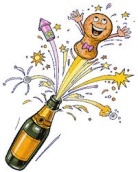 Slavíme své první jubileum! Dnes ve svých domovních schránkách nacházítejubilejní 10. číslo zpravodaje naší obce.Jsou tomu přesně tři roky, kdy jsme se rozhodli pro jeho první zkušební vydání a čekali na vaši odezvu, která měla rozhodnout, zda se naše obec dočká vydávání nějakého periodika, jež by vás pravidelně informovalo o záměrech vedení obce a dění v ní, či nikoliv. Jeho kladné přijetí z vaší strany nás pak vyburcovalo v jeho vydávání pokračovat a založit tak jednu z novodobých tradic naší obce. Od svého počátku dodnes si prošel několika menšími proměnami - úpravou grafiky počínaje a změnou formátu konče. Vyšlo v něm již více než 110 článků různého typu a další na své otištění ještě netrpělivě čekají.  1    -• Statistika obyvatel – změny   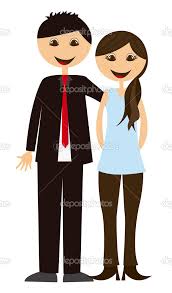    v roce 2017              • Obecní poplatkyVýše veškerých obecních poplatků zůstává stejná jako v předchozích letech. Vybírají se do 31.3. 2018.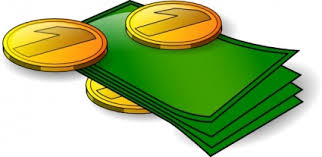 Komunální odpad = 550 Kč / osoba (s výjimkou dětí do 3 let a osob starších 80 let)Pes -  a) první = 70 Kč          b) druhý = 100 Kč(platí pro psy starší 3 měsíců)2   -• Tříkrálová sbírka                     V neděli dne 7. ledna proběhla v naší obci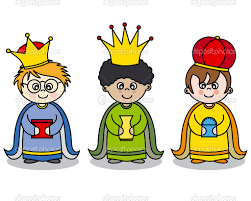 tradiční Tříkrálová sbírka zajišťovaná Oblastní charitou Znojmo. Její letošní výtěžek v naší obci činil 11.429 Kč, což je o 754 Kč více než v loňském roce. Přehled výtěžků z dalších obcí naleznete na: http://znojmo.charita.cz/res/archive/079/008780.pdf?seek=1516733843 .• Jubilanti roku 2017                                                              V loňském roce oslavilo svá úctyhodná jubilea celkem 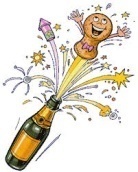 6 obyvatel naší obce. Jmenovitě:pí Marie Veselá (86 let)pí Božena Zahradníková (89 let)pí Anna Guričová (86 let)pí Marie Pavelková (87 let) pí Růžena Podsedníková (84 let) (Jeden z oslavenců si nepřeje být jmenován.)Všem jubilantům tímto ještě jednou srdečně gratulujeme! 3    -• Příspěvek na terénní sociální službyV souvislosti se změnami ve financování sociálních služeb od roku 2018 jsme vyhověli žádosti města Znojma o příspěvek v této věci do jeho rozpočtu, jenž činí 24,48 Kč na jednoho obyvatele obce, což představuje pro naši obec jednorázovou částku ve výši 6.095 Kč. • Odměny členů zastupitelstvaNa základě nového nařízení vlády č. 318/2017 Sb. týkající se výše odměn členů zastupitelstev územních samosprávních celků dochází od 1. ledna 2018 k navýšení odměn všech neuvolněných zastupitelů naší obce o 10%.Největší investiční akce roku 2018• Oprava vodní nádržeVzhledem k tomu, že vodní nádrž, která je v letních měsících hojně využívána místními občany i občany z okolních vesnic jako koupaliště, je už ve značně poškozeném stavu a její opakované opravy jsou již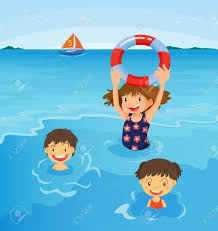 4   -v důsledku ztráveného materiálu a zastaralé technologie naprosto bezvýznamné a vždy jen krátkodobé, rozhodli jsme se ji v letošním roce zrenovovat. Na základě výběrového řízení, které proběhlo v listopadu loňského roku, byla vybrána firma s nejnižší nabídkovou cenou, a to fa KOPR s.r.o. se sídlem ve Znojmě. Rozpočet na tuto akci činí 991.007 Kč. V nádrži budou opraveny betonové stěny, dno i schody. Povrch bude pokryt příjemnou bazénovou fólií a nebude chybět ani čerpadlo s filtrací či automatická dávkovací stanice upravující pH vody. V další fázi bychom rádi upravili i samotné okolí nádrže, tzn. vydláždili bezprostřední prostor kolem bazénu, aby se tak zabránilo přenosu nečistot do vody, vybudovali očistné nádržky před vstupem do bazénu, celou tuto část ohradili od travnaté plochy, již bychom nejprve srovnali, vysázeli nový trávník se závlahou a osadili stromy pro vytvoření žádoucího stínu v horkých letních dnech.Vše musí jít ale postupně, neboť to závisí na finančních možnostech naší obce. 5      -• Rozšíření dětského hřiště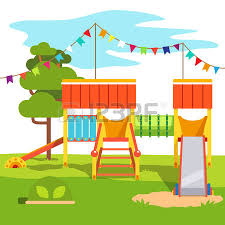 Koncem loňského roku se podařilo vymazat zástavní právo k parcele č. 25 v katastrálním území naší obce (tj. pozemek s budovou a zahradou bývalé MŠ), které bránilo vyřízení dotace na rozšíření dětského hřiště v obci o další 4 herní prvky určené především pro starší děti. Žádost o dotaci tedy v letošním roce podáme znovu a pokusíme se udělat vše pro to, aby se ji tentokrát podařilo úspěšně vyřídit. Rozpočet na tuto akci činí 401.708 Kč.• Dokončení rekonstrukce návsi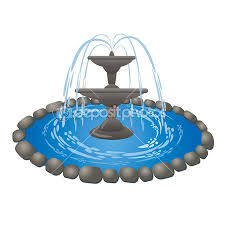 Dalším cílem letošního roku bude dokončení rekonstrukce návsi, se kterou jsme začali v loňském roce. V současné době jsou hotové všechny stavební práce (tj. položená dlažba a obrubníky kolem záhonů, obložená kašna i studna) a provedená výsadba okrasných stromů, keřů, bylinek a jiných rostlin. Tímto bychom Vás rádi požádali, abyste do nově vysázených záhonů zbytečně nevstupovali, a to ani tehdy, když jsou pokryté sněhem.                                                     Děkujeme za pochopení!6      -Na jaro letošního roku plánujeme přidat do rýsujícího se parku dřevěné lavičky, mechanickou pumpu na nově obloženoustudnu, vybudovat v kamenném koridoru drobné prvky vhodné pro vodní hrátky, přistavit k wisteriím podpůrnou konstrukci, umístit do kašny okrasnou kovovou fontánu a to vše zprovoznit a osvítit, aby toto místo reprezentovalo naši obec i po setmění.Plánované kulturní a sportovní akcepro rok 2018*V letošním roce budeme pokračovat v pořádání tradičních kulturních i sportovních akcí jako v předchozích letech, ale představíme Vám i některé NOVINKY!Tou největší z nich je naše spolupráce s obcí Milíčovice, kterou jsme pro rok 2018 uzavřeli na následující 2 výjezdní akce:1) výstavu Hobby v Českých Budějovicích 2) muzikálové představení v Brně (pravděpodobně Horečka sobotní noci) Avizovaná spolupráce tkví v tom, že se obě obce podělí rovným dílem na uhrazení veškerých dopravních nákladů (ze svého rozpočtu), se kterými jsou výše uvedené výjezdy spojeny. Vy – jakožto účastníci těchto zájezdů a zároveň čestní občané jedné či druhé obce – tedy zaplatíte pouze cenu vstupenky na danou akci. 7     -Věříme, že tato nabídka Vás potěší a zájezdy si tak patřičně užijete!POZOR! Počet volných míst je omezený. Každá obec jich má k dispozici pouze 25!DOPORUČUJEME!    Další zcela novou akcí, kterou letos pořádáme  na základě loňské úspěšné výpravy do Kroměříže za jarními květinami a také doporučení jedné obyvatelky naší obce, je zájezd do cca 80 km vzdáleného rakouského městečka Tulln, kde každoročně na přelomu srpna a září probíhá podzimní prodejní výstava květin/cibulovin, adventního aranžmá, zahradního nábytku a techniky, bazénů aj. zahradnických novinek. Součástí výstavy je také možnost vstupu / procházky či odpočinku ve více než 40 ukázkových minizahradách navržených na různá témata, dále výstup (možnost výtahu) na vyhlídku či posezení u jezírka.Zajímá-li Vás více, zhlédněte fotografie z loňské výstavy na http://obeczerutky.rajce.idnes.cz (Tulln – podzimní výstava 2017), kde pro představu naleznete i ceny prodávaných rostlin a občerstvení, které nejsou nijak závratně vysoké, jak by někdo mohl očekávat. Dopravu opět hradí obec ze svého rozpočtu. Loňské vstupné na osobu činilo 11 – 14 Euro.8     -Na všechny VÝJEZDNÍ AKCE se přihlašujte prosím VÝHRADNĚ u Aleny Fukalové. Můžete použít i tel. číslo: 737 33 58 47 nebo e-mailovou adresu: fukalovaalena@seznam.cz.Všechny výše uvedené akce můžeme na přání převést i do podoby DÁRKOVÉHO POUKAZU pro Vaše blízké!9     -* Uvedené termíny konání akcí jsou pouze orientační. Upřesňovány budou postupně na informačních tabulích, webových stránkách obce či hlášením v místním rozhlasu.HOBBY 2018 – Přihlašování účastníků ZAHÁJENO!Zájezd na tuto tradiční jarní prodejní výstavu v Českých Budějovicích (zaměřenou na zahradu, bydlení a volný čas) se uskuteční v sobotu 12. května s předpokládaným odjezdem v 7:00 z obce a příjezdem cca v 18:00. Cena vstupenky = 100 Kč. Počet volných míst v autobuse: 25 pro občany Žerůtek (25 pro občany Milíčovic).• Smuteční rubrikaV uplynulém roce jsme se také bohužel museli rozloučit se dvěma čestnými obyvateli naší obce –  pí Věrou Grossovou (91 let) a p. Milanem Šárkou (61 let). 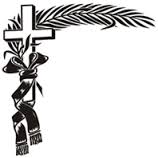 Všem pozůstalým ještě dodatečně posíláme upřímnou soustrast!10   - Rubrika: KOUPÍM – PRODÁM - DARUJIMáte doma přebytek domácích produktů, jako jsou vajíčka, králíci, kachny aj.? Přemnožila se Vám morčata, koťata či štěňata a nevíte co s nimi? Vyrábíte ve svém volném čase něco zajímavého? Chcete prodat oblečení aj. po svých dětech? Nebo snad něco z výše uvedeného jen sháníte? Dejte nám vědět a my Vaše přání a nabídky bezplatně zveřejníme vždy v lednu, červnu nebo listopadu v našem zpravodaji. Nebojte se dát o sobě vědět! Jde přeci jen o službu OBČAN OBČANOVI. Přijďte, sestavíme společně krátký ale výstižný text Vašeho inzerátu, kde nemusíte uvádět své jméno ani zveřejňovat cenu, postačí jen telefonní číslo nebo email, na který Vás případní zájemci mohou kontaktovat. 11      -Odpadové hospodaření obcev letech 2016 a 2017 (porovnání)VÝDAJEPŘÍJMY12   -Počet k 1.1. 2017244Počet k 1.1. 2018264Narození4Úmrtí2Odhlášení z pobytu5Přihlášení k pobytu17MěsícNázev akceLEDEN-ÚNORDětský maškarní karneval     (24.2. od 14:00)ROCKový bál pro dospělé       (24.2. od 20:00)BŘEZENZdobení SkořápkovníkuDUBENPálení čarodějnicKVĚTEN - zájezdVýstava Hobby v ČB                  (Termín 12.5.)ČERVENDětský denČERVENEC-SRPENVolejbalový turnajTradiční posvíceníZÁŘÍ - zájezda) Podzimní prodejní výstava květin   v rakouském Tullnu                     (Termín 1.9.) b) Zeleninové hody (cuketa, dýně, mrkev, červená řepa)ŘÍJEN - zájezdMuzikál Horečka sobotní noci (Brno)LISTOPADa) Vítání občánkůb) Prezentace obecních kronikPROSINECa) Mikulášská nadílka b) Rozsvícení vánočního stromuc) Setkání seniorůObecní zpravodaj Žerůtek, č. 1/2018 (vyšlo v lednu 2018), povoleno Ministerstvem kultury ČR pod evidenčním číslem MK ČR E 22028, vydavatel Obec Žerůtky, 671 51, Žerůtky 56, IČ: 00225606, odp. vedoucí Mgr. Alena Fukalová, místo vydání OÚ Žerůtky, tel.: 515 255 267, e-mail: obeczerutky@tiscali.cz, www.obec-zerutky.cz; Vychází 3x za rok.Druh odpaduRok 2016Rok 2017KOMUNÁLNÍ       150 687 Kč        232 240 KčNEBEZPEČNÝ          1 691 Kč           2 953 KčVELKOOBJEMOVÝ          8 908 Kč          15 551 KčCelkem:       161.286 Kč      250.744 KčDruhRok 2016Rok 2017Poplatek- komunální odpad        130 032 Kč        135 223 KčTřídění odpadu         20 238 Kč          29 316 KčProdej kovu           7 560 Kč           4 260 KčCelkem:        157.830 Kč      168.799 Kč